Installation and Configuration GuidePre - Requirements:.NET Framework 4.7 or greaterCastle.Core 4.2.1 or greaterEPiServer.CMS.UI.Core 11.1.0 or greaterVerndale.Sitemap.Robots.Generator.Core 1.0.0Installation:Sitemap Robots Generator can be installed using the nuget package Verndale.Sitemap.Robots.Generator and also nuget package Verndale.Sitemap.Robots.Generator.Core from the EPiServer nuget feed. 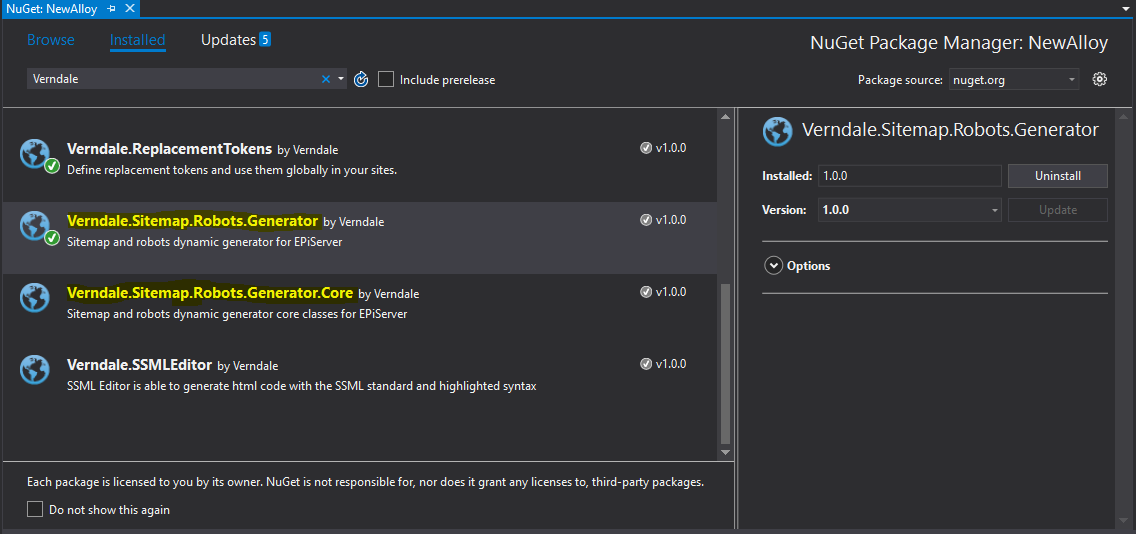 Configuration:Verndale.Sitemap.Robots.Generator package contains the UI for the plugin, including admin plugin, dashboard gadget and http handlersVerndale.Sitemap.Robots.Generator.Core package contains core classes to generate the sitemap.xml and robots.txt filesIn order to enable some of the features in the plugin, it requires to modify your base page and start page with some fields we obtain by reflection to generate the files. These includes:Common Page or Base Page[Display(GroupName = "Navigation", Name = "Exclude from Xml Site Map", Order = 400)]public virtual bool ExcludeFromSiteMap { get; set; } [Display(GroupName = "Navigation", Name = "Priority in Site Map", Order = 500)]public virtual string Priority { get; set; }[Display(GroupName = "Navigation", Name = "Change Frequency of Page in Site Map", Order = 600)]public virtual string ChangeFrequency { get; set; }Start Page[Display(Name = "Robots", Order = 1200, GroupName = "Metadata")][UIHint(UIHint.Textarea)]public virtual string RobotsContent { get; set; }In addition, if you are using web API in your project, you must add these lines in Global.asax.cs RegisterRoutes methodprotected override void RegisterRoutes(System.Web.Routing.RouteCollection routes){    base.RegisterRoutes(routes);    routes.Ignore("sitemap.xml");    routes.Ignore("robots.txt");}Web config app keys:Site map config keys:KeyDescriptionDefault ValueSiteMap_MAX_URLSLimit the number of entries per file (Default 50000). If the threshold is reached, it generates and index file and several sitemap files50000SiteMap_OutPutRobots_txtWrites the sitemap path to the robots.txt filetrue:1Show_Trailing_SlashShow a trailing slash at the end of every linkfalseShow_Localized_URLSShow localized URLs using lang href attributes with only one loc tagtrueDisplay_Localized_URLS_SeparatedDisplay localized URLs separated, it will not use lang href attributes, instead it will show them as separate loc tagsfalsesiteMapConfigSitemap configuration file pathApp_Config\sitemap.configKeyDescriptionDefault ValuexmlNsTplSitemap xml file namespacehttp://www.sitemaps.org/schemas/sitemap/0.9xmlNsLangTplSitemap lang namespacehttp://www.w3.org/1999/xhtmlproductionEnvironmentProduction environment, enables notification to search enginesfalse